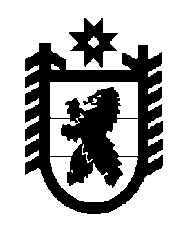 Российская Федерация Республика Карелия    РАСПОРЯЖЕНИЕГЛАВЫ РЕСПУБЛИКИ КАРЕЛИЯВнести в состав Комиссии по оценке результативности деятельности органов исполнительной власти Республики Карелия и органов местного самоуправления муниципальных образований в Республике Карелия              (далее – Комиссия), утвержденный распоряжением Главы Республики Карелия от 29 августа 2013 года № 298-р (Собрание законодательства Республики Карелия, 2013, № 8, ст. 1436; 2018, № 1, ст. 45), следующие изменения: 1) включить в состав Комиссии следующих лиц:Буренков П.В. – Министр экономического развития и промышленности Республики Карелия;Кайдалов А.А. – Министр по дорожному хозяйству, транспорту и связи Республики Карелия;Охлопков М.Е. – Министр здравоохранения Республики Карелия;2) указать новые должности следующих лиц:Родионов Д.А. – заместитель Премьер-министра Правительства Республики Карелия по вопросам экономики, заместитель председателя Комиссии;Суржко Г.А. – Председатель Государственного комитета Республики Карелия по ценам и тарифам;3) исключить из состава Комиссии Биктимирову Е.Д., 
Кондрашина Д.С., Ломако А.В., Швец М.П.           ГлаваРеспублики Карелия                                                          А.О. Парфенчиковг. Петрозаводск18 января 2019 года № 22-р